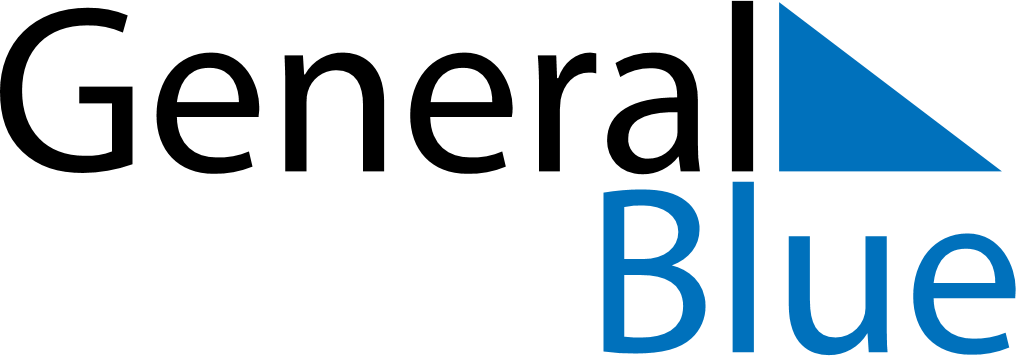 December 2021December 2021December 2021BelgiumBelgiumMondayTuesdayWednesdayThursdayFridaySaturdaySunday123456789101112Saint Nicholas1314151617181920212223242526Christmas Day2728293031